Сценарий праздника 8 марта в первой младшей группе ЛАДУШКИ Тема: «Солнышко лучистое»
Цель: Создать для детей, мам и бабушек атмосферу радости и праздника.
Задачи: Формировать способность двигаться под музыку; эмоционально откликаться на музыку; воспитывать доброе, нежное отношение к маме, бабушке.
Вед.: Здравствуйте, дорогие наши гости! Наши любимые мамочки, бабушки, тети и сестрички! Поздравляем вас с первым весенним праздником – Днем 8 Марта!Сегодня праздник – самый лучший, 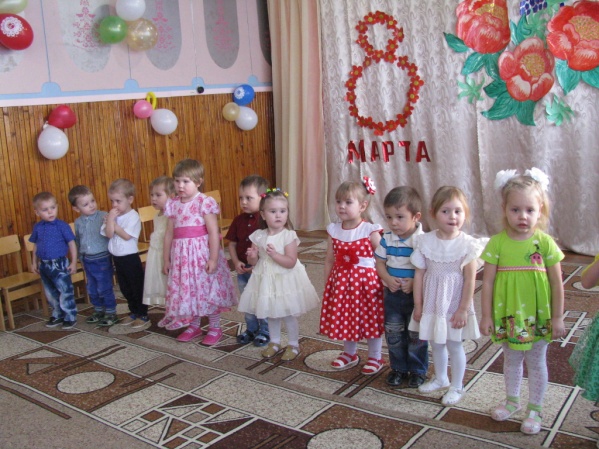 Сегодня праздник наших мам.Ушли подальше злые тучи.И улыбнулось солнце нам.Сегодня праздник непростой,Сегодня праздник озорной!Дорогие наши мамы,Этот праздник наши детиПриготовили для вас!И первый номер нашего праздничного концерта – наши дети прочитают стихи.1. Мама, мама, мамочка,Я тебя люблю,Я тебе весеннюю песенку спою! 2. Мамочки любимыеМы очень любим вас!С праздником, красивые,Поздравляем вас!3. Мамы улыбаются,Праздник начинается!Вед. Кто пришел к тебе с утра? – мамочка (дети)Кто сказал «Вставать пора»?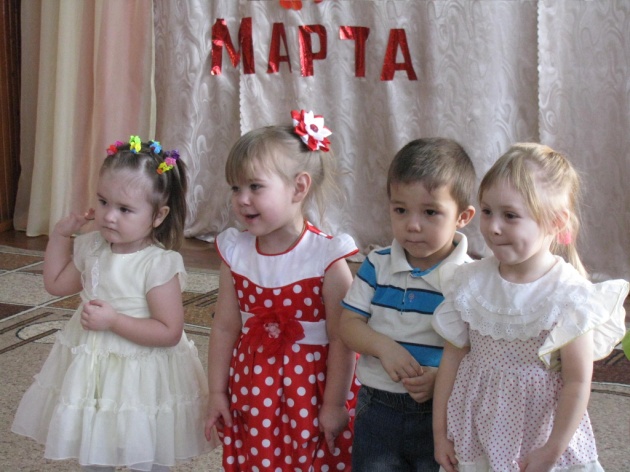 Кашу кто успел сварить?В чашку чай тебе налить?Кто косички заплетал?Целый дом кто подметал?Кто цветов в саду нарвал?Кто тебя поцеловал?Кто ребячий любит смех?Кто на свете лучше всех?Правильно, ребята, наши мамы самые лучшие! Поздравим мам песней.ПЕСНЯ: Вед. Ребята! На наш праздник пришли не только мамы, но и бабушки!Ваши бабушки – старушкиОчень любят вас, внучат!Покупают вам игрушки,Даже водят в детский сад!Вот хорошие какиеВаши бабушки родные!Стихи про бабушку.1. Помогаю бабушке, я уже большой. 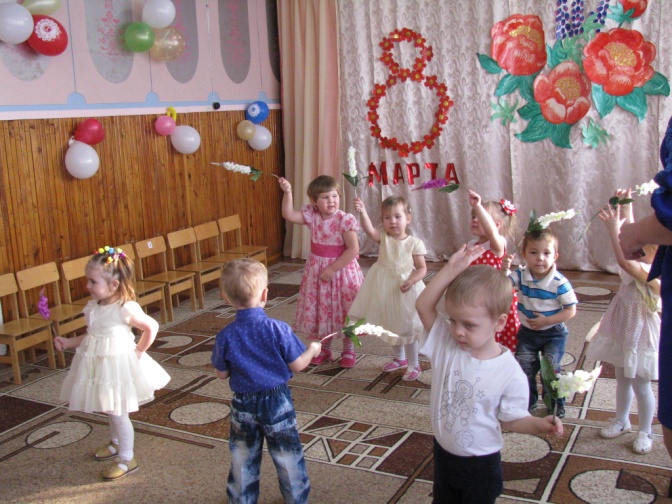 Улыбнулась бабушка, стала молодой!2. Много у бабушки с нами хлопот,Варит нам бабушка сладкий компот.3. Шапочки теплые надо связать,Сказку веселую нам рассказать!4. У моей бабуленьки ласковые руки.Очень любят бабушку маленькие внуки!- Молодцы! Бабушек добрых любят все дети.Бабушкам добрым наши приветы (машем руками, воздушные поцелуи)Мы для мам и бабушек песню начинаем,С праздником весенним их мы поздравляем!Песня: Ведущая: На дворе месяц март. В этот день и солнышко светит по-особенному. (смотрит вверх и удивляется). А где же солнышко? Нет солнышка на небе. Оно, наверное, крепко спит в домике? Нам обязательно надо его разбудить (показывает на домик). Пойдемте к домику.Дети подходят к домику, стучатся.Дети (хором): Солнышко, солнышко,Выгляни в окошко.Из домика выходит Солнышко, протирает глаза, потягивается. 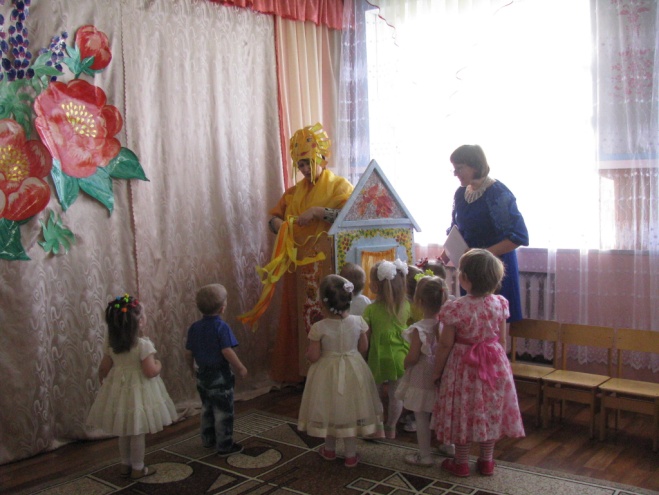 Ведущая: Здравствуй, солнышко!Солнышко: Здравствуйте мои друзья! Всем вам очень радо я! Что случилось? Зачем вы меня разбудили?Ведущая: Солнышко, сегодня праздник мам и бабушек! Нам хочется, чтобы этот день был по-особенному солнечным.Солнышко: Хорошо, ребятки! Ну, а чтобы день стал теплым и радостным,  я вам что-то приготовило (выносит из домика корзинку с ленточками)Мои яркие лучи в марте очень горячи.Разбирайте поскорей да танцуйте веселей.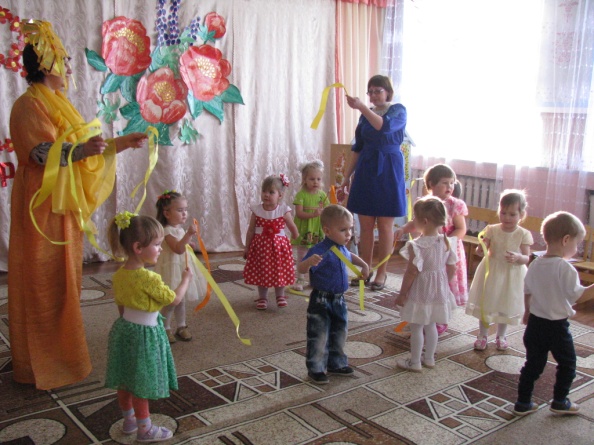 «Танец с ленточками». Ведущая: Спасибо, тебе, Солнышко, за теплые лучики. С их помощью на улице теперь быстро растают зимние сугробы.Солнышко: Спасибо вам, ребятки, за такую хороший танец.  А поиграть вы хотите? Тогда вставайте скорее в кружок. Давайте поиграем с вами в игру.  «Домик», а мамы ваши нам помогут.Игра «Домик»(4 мамы берут покрывало за 4 угла, поднимают его.Ведущая говорит:Домик открывается, Детки собираются. (Дети пляшут под покрывалом).Домик опускается, дети разбегаются. (Мамы опускают покрывало, детки разбегаются.) 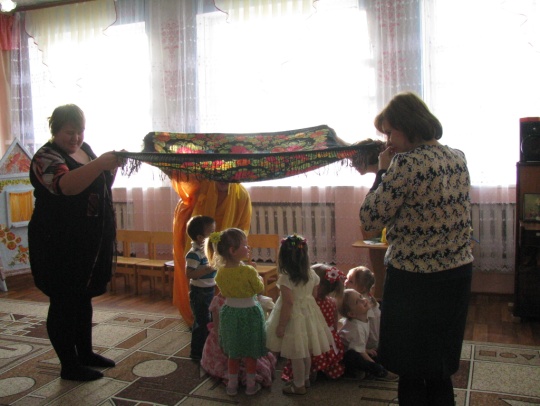 Солнышко: А пойдемте, ребятки, со мной погулять. Мои солнечные шарики собирать.Игра «Собери шарики»(Дети идут и поют:Солнышко,солнышко,с нами погуляй,солнечные шарики деткам разбросай.(Солнышко разбрасывает солнечные шарики из корзинки,детки собирают их).Ведущая: Спасибо солнышко, повеселило детей и мам.Солнышко: Пожалуйста. Ребятки, а вы своим мамам приготовили подарки?Ведущая: Конечно, Солнышко! Все ребятки с большой любовью постарались и своими руками сделали для мам подарки.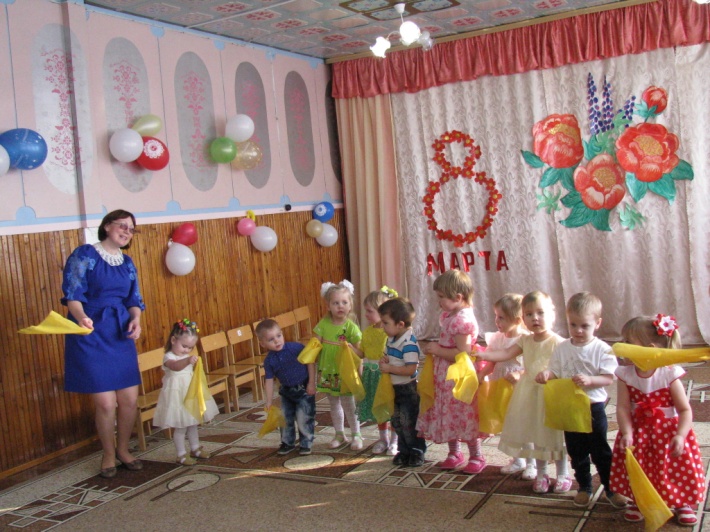 Дети дарят подарки мамам. Солнышко: Мамам, бабушкам желаю от души здоровья я.Деткам угощения вручаю, чтобы помнили меня.До свидания, ребятки.Солнышко уходит.Ведущая:Вот и кончилось веселье, наступил прощанья часВы скажите откровенно, вам понравилось у нас?С праздником вас, дорогие мамы и бабушки. Счастья и радости вам!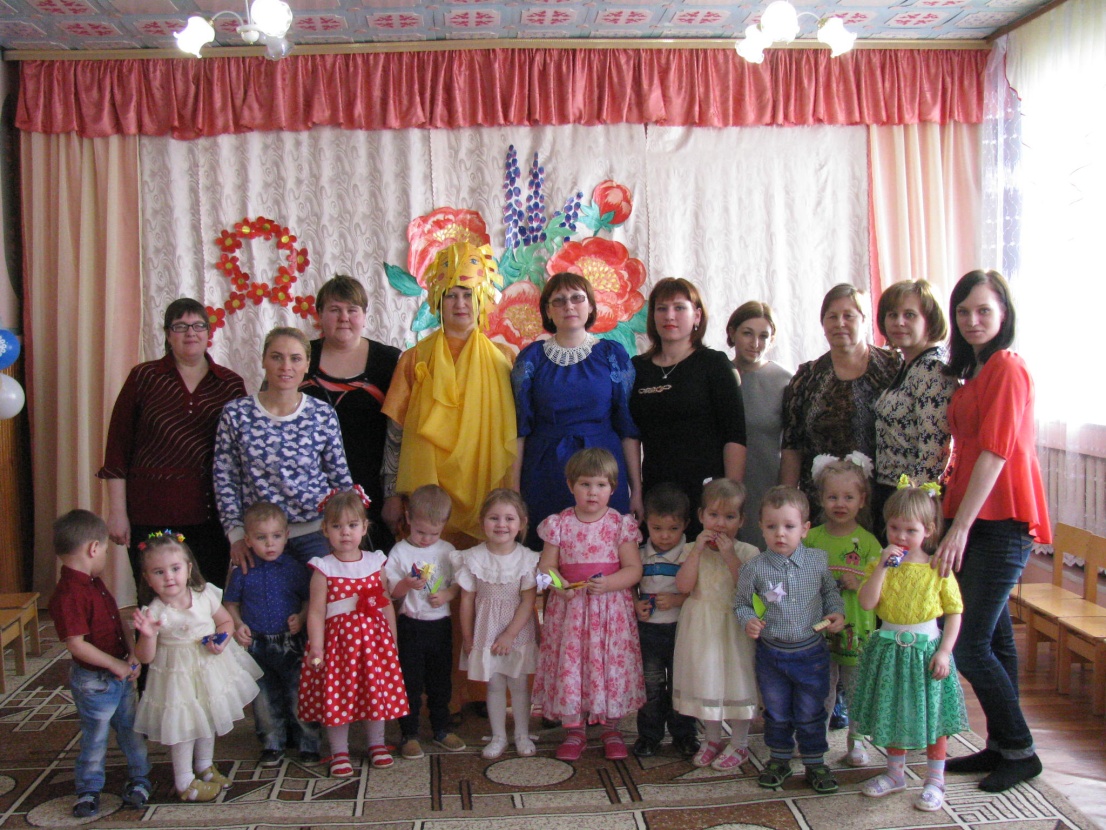 